How to save work on to J2write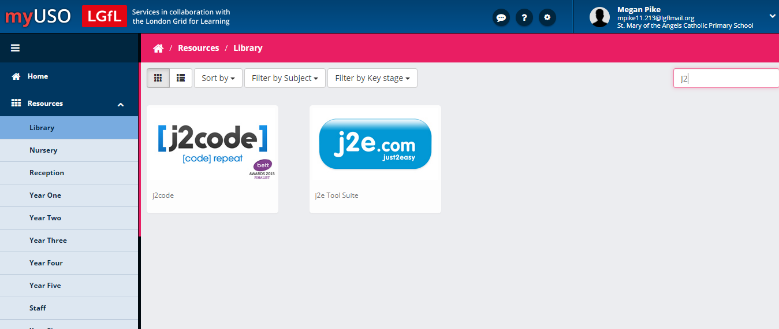 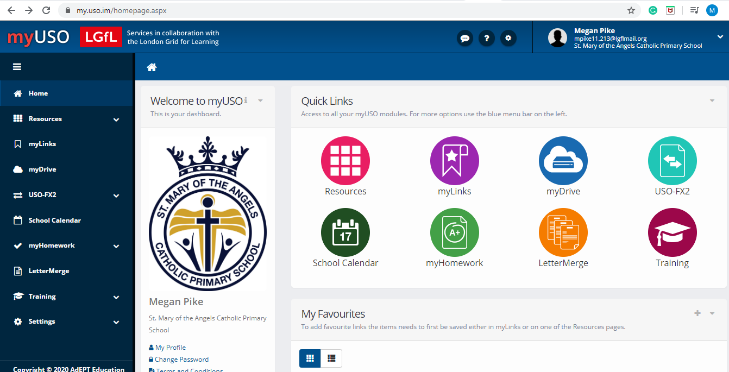 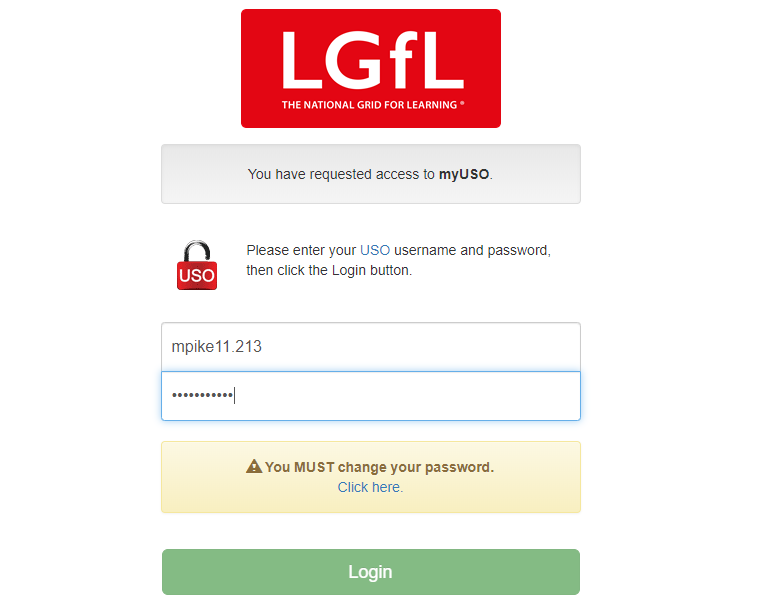 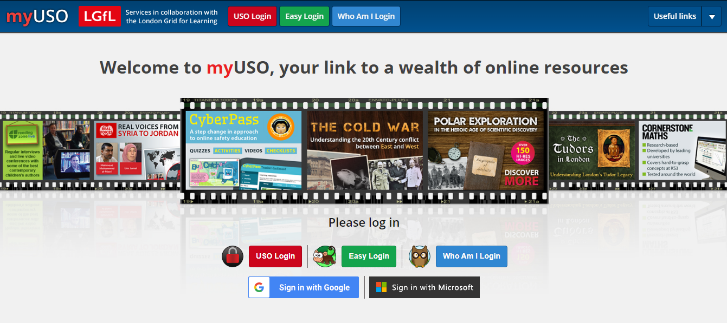 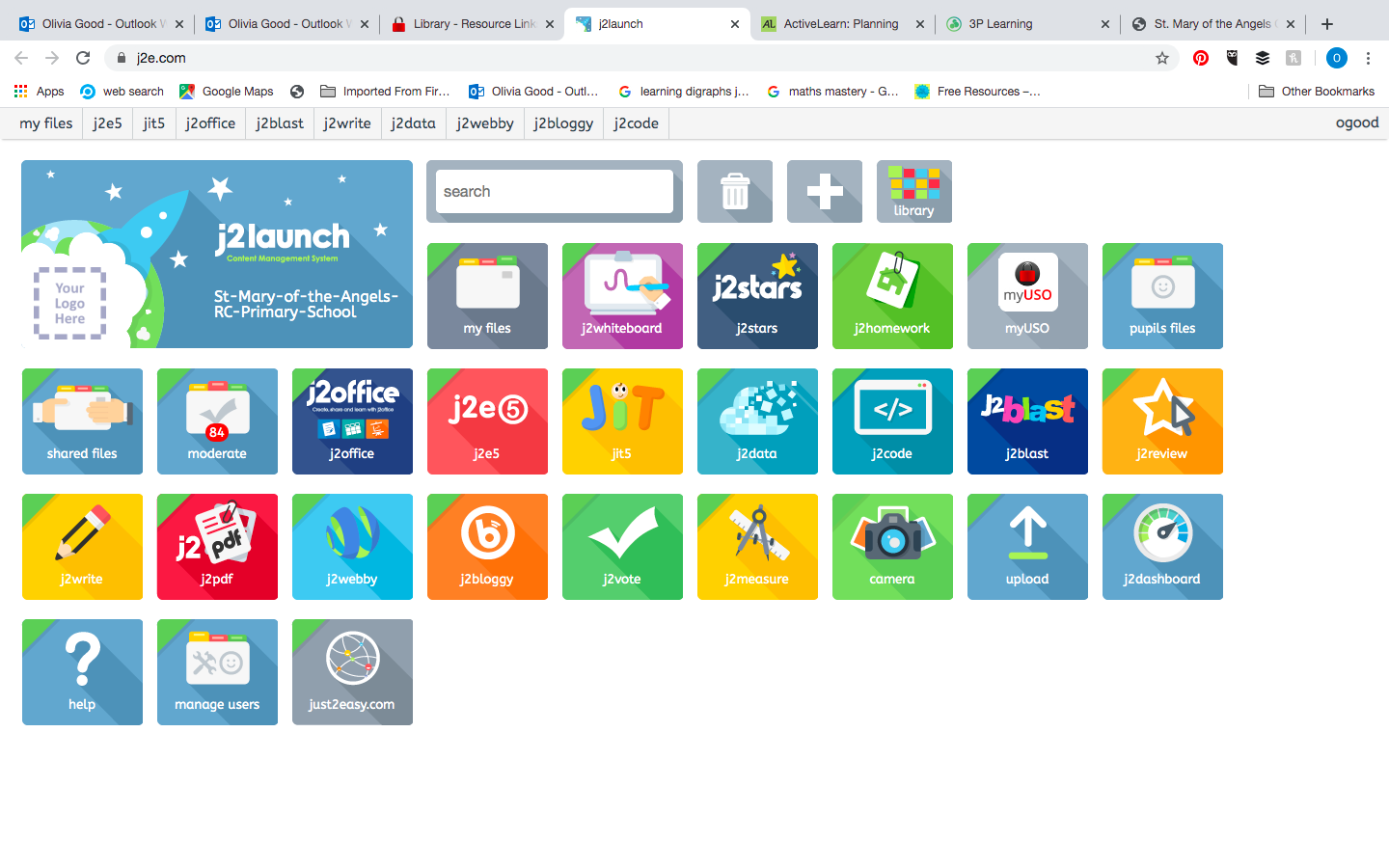 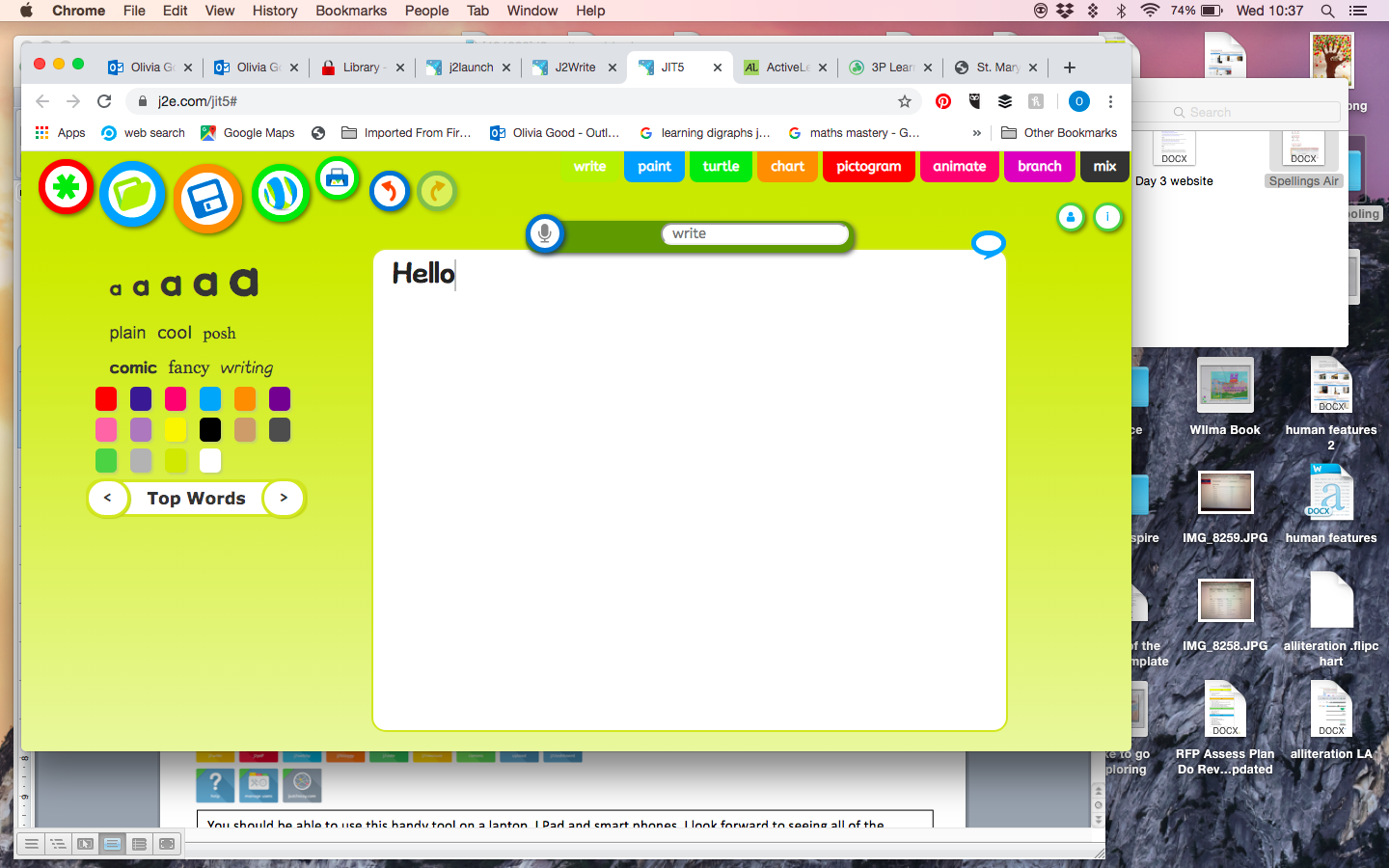 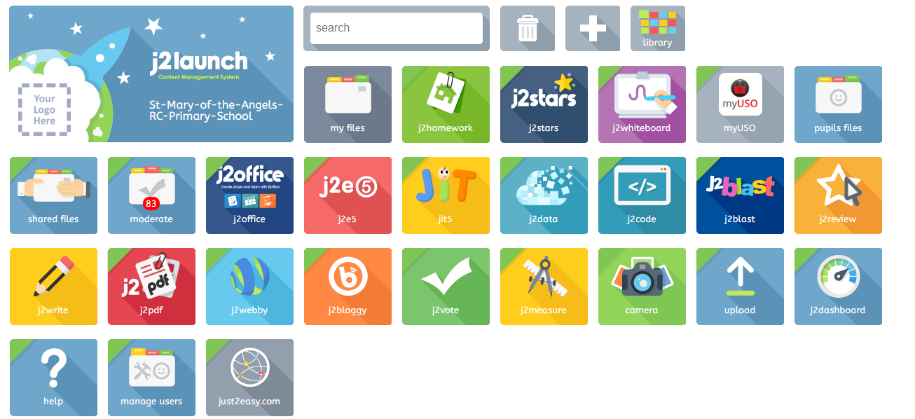 f